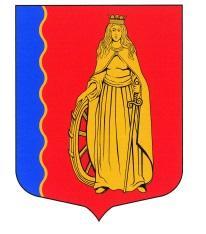 МУНИЦИПАЛЬНОЕ ОБРАЗОВАНИЕ«МУРИНСКОЕ ГОРОДСКОЕ ПОСЕЛЕНИЕ»ВСЕВОЛОЖСКОГО МУНИЦИПАЛЬНОГО РАЙОНАЛЕНИНГРАДСКОЙ ОБЛАСТИСОВЕТ ДЕПУТАТОВ ЧЕТВЕРТОГО СОЗЫВАРЕШЕНИЕ«27» октября 2021 г.                      г. Мурино                                              № 175  В соответствии  с частью 11 статьи 154 Федерального закона                                от 22.08.2004 г. № 122-ФЗ «О внесении изменений в законодательные акты Российской Федерации и признании утратившими силу некоторых законодательных актов Российской Федерации в связи с принятием федеральных законов «О внесении изменений и дополнений в Федеральный закон «Об общих принципах организации законодательных (представительных) и исполнительных органов государственной власти субъектов Российской Федерации» и «Об общих принципах организации местного самоуправления в Российской Федерации», Федеральным законом от 06.10.2003 № 131-ФЗ «Об общих принципах организации местного самоуправления в Российской Федерации», с учетом обращения администрации муниципального образования «Лесколовское сельское поселение» Всеволожского муниципального района Ленинградской области от 11.10.2021 № 2286/01-09, Уставом муниципального образования «Муринское городское поселение» Всеволожского муниципального района Ленинградской области советом депутатов принятоРЕШЕНИЕ:1. Передать из собственности муниципального образования «Муринское городское поселение» Всеволожского муниципального района Ленинградской области в собственность муниципального образования «Лесколовское сельское поселение» Всеволожского муниципального района Ленинградской области следующие объекты движимого имущества:- хоккейные борта с сетчатым ограждением, инвентарный номер 110136000472, панели из стеклопластика на металлическом каркасе, размер 60х30 м, балансовой стоимостью 2 245 683,79 руб., реестровый номер муниципального имущества 000000128;- хоккейные ворота, инвентарный номер 110136000473, ворота каркасные из стального профиля круглого сечения с сеткой из безузелкового нейлонового шнура, размер 1830х1220 мм, балансовой стоимостью 73 758,33 руб., реестровый номер муниципального имущества 000000129.2. Отменить решение совета депутатов муниципального образования «Муринское городское поселение» Всеволожского муниципального района Ленинградской области от 25.08.2021 № 159 «О передаче из собственности МО «Муринское городское поселение» Всеволожского муниципального района Ленинградской области в собственность МО «Заневское городское поселение» Всеволожского муниципального района Ленинградской области объектов движимого имущества».3. Опубликовать настоящее решение в газете «Муринская панорама» и на официальном сайте в информационно-телекоммуникационной сети Интернет www.администрация-мурино.рф.4.   Настоящее решение вступает в силу со дня его подписания.5. Контроль исполнения настоящего решения возложить на главу администрации муниципального образования А.Ю. Белова.Глава муниципального образования                                                    Д.В. КузьминО     передаче из собственности МО «Муринское городское поселение» Всеволожского муниципального района Ленинградской области в собственность муниципального образования «Лесколовское сельское поселение» Всеволожского муниципального района Ленинградской области объектов движимого имущества